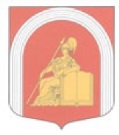 ВНУТРИГОРОДСКОЕ МУНИЦИПАЛЬНОЕ ОБРАЗОВАНИЕ ГОРОДА ФЕДЕРАЛЬНОГО ЗНАЧЕНИЯСАНКТ-ПЕТЕРБУРГА муниципальный округАКАДЕМИЧЕСКОЕМУНИЦИПАЛЬНЫЙ СОВЕТ ШЕСТОГО СОЗЫВА«07» ноября 2023 года                                                                      Санкт-ПетербургО назначении публичных слушаний по проекту бюджета внутригородского муниципального образования города федерального значения Санкт-Петербурга муниципальный округ Академическое на 2024 год и на плановый период 2025 и 2026 годовВ соответствии с Бюджетным кодексом Российской Федерации, Федеральным законом 
от 06.10.2003 № 131-ФЗ «Об общих принципах организации местного самоуправления 
в Российской Федерации», Законом Санкт-Петербурга от 23.09.2009 № 420-79 
«Об организации местного самоуправления в Санкт-Петербурге», Уставом внутригородского муниципального образования города федерального значения Санкт-Петербурга муниципальный округ Академическое, решением Муниципального Совета МО МО Академическое от 21.03.2023 № 212-37п-6-2023 «Об утверждении положения «О бюджетном процессе во внутригородском муниципальном образовании города федерального значения Санкт-Петербурга муниципальный округ Академическое», решением Муниципального  Совета МО МО Академическое от 24.03.2015№ 50-7п-5-2015 «Об утверждении положения 
«О порядке организации и проведения публичных слушаний во внутригородском муниципальном образовании Санкт-Петербурга муниципальный округ Академическое» 
(в редакции решений от 19.05.2015 № 66-9п-5-2015, от 05.04.2018 № 217-40п-5-2018,
 от 19.06.2019 № 280-55п-5-2019, от 25.04.2023 № 214-38п-6-2023, от 26.09.2023 
№ 227-42п-6-2023) Муниципальный СоветРЕШИЛ:1. Назначить публичные слушания по проекту бюджета внутригородского муниципального образования города федерального значения Санкт-Петербурга муниципальный округ Академическое на 2024 год и на плановый период 2025 и 2026 годов.2.     Определить дату, время и место проведения публичных слушаний – 15.11.2023 года,в 18 часов 15 минут, зал заседаний Муниципального Совета внутригородского муниципального образования города федерального значения Санкт-Петербурга муниципальный округ Академическое по адресу: Гражданский проспект, дом 84, второй этаж.3. Инициатор проведения публичных слушаний – Муниципальный Совет внутригородского муниципального образования города федерального значения 
Санкт-Петербурга муниципальный округ Академическое.  4.  Назначить председателем публичных слушаний Главу муниципального образования, исполняющего полномочия председателя Муниципального Совета МО МО Академическое Пыжика И. Г.5.  Проект решения Муниципального Совета МО МО Академическое «О бюджете внутригородского муниципального образования города федерального значения 
Санкт-Петербурга муниципальный округ Академическое на 2024 год и на плановый период 2025 и 2026 годов» опубликовать в сетевом издании-официальном сайте органов местного самоуправления внутригородского муниципального образования города федерального значения Санкт-Петербурга муниципальный округ Академическое: www.mo.akademicheskoe-spb.ru., в специальном выпуске газеты «Академический вестник», через платформу обратной связи портала «Госуслуги».6.     Настоящее решение вступает в силу после его официального опубликования.7.     Контроль за исполнением настоящего решения возложить на Главу муниципального образования, исполняющего полномочия председателя Муниципального Совета.Глава муниципального образования,исполняющий полномочияпредседателя Муниципального Совета                   	                         И.Г. ПыжикРЕШЕНИЕ № 240-43п-6-2023ПРОТОКОЛ N 43-6-2023